Specific Facilities for WomenCounselling session with School children 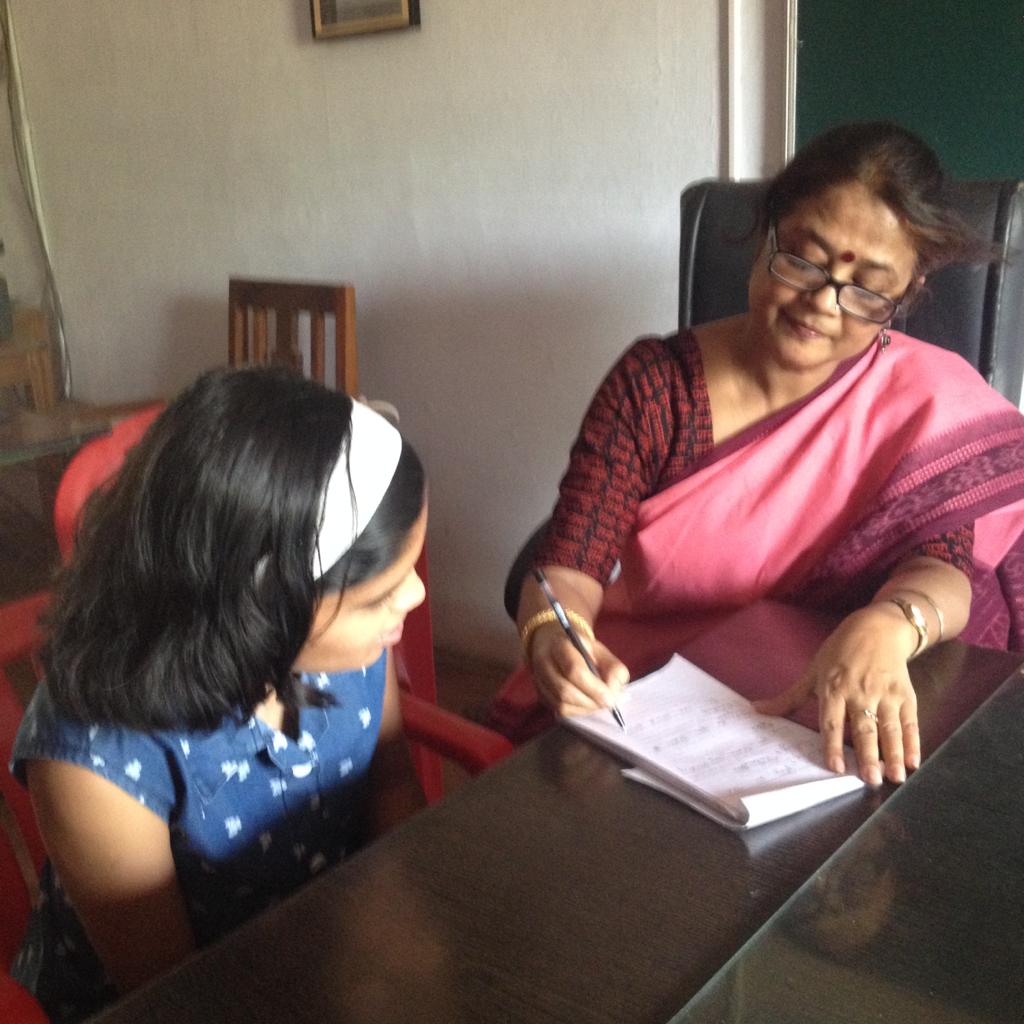 Counselling session with College Students 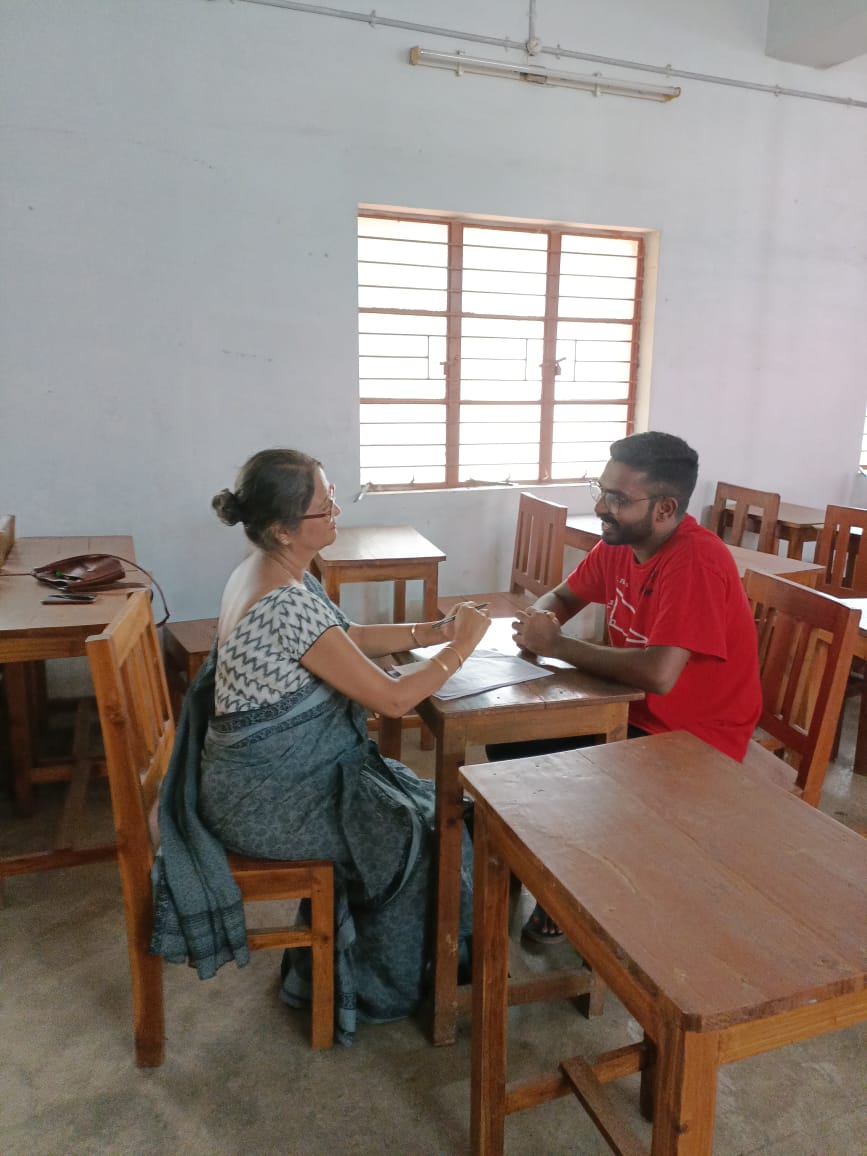 CCTV in front of Main Gate of the College 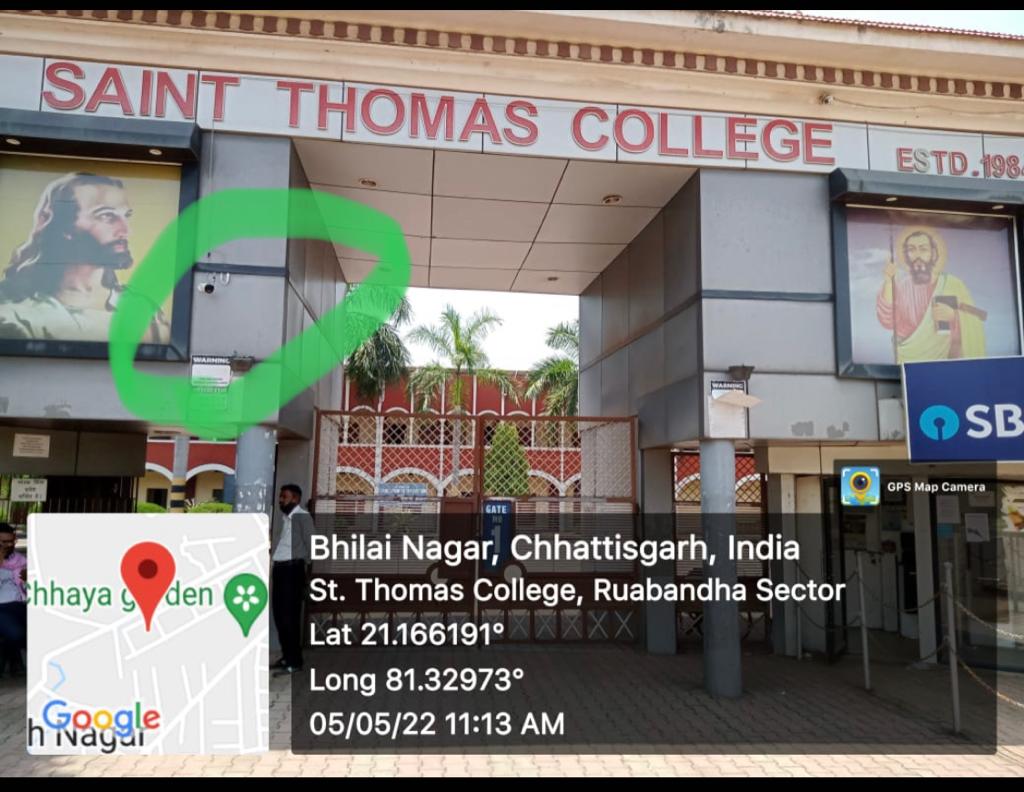 CCTV in front of St. Mary’s Girls Hostel 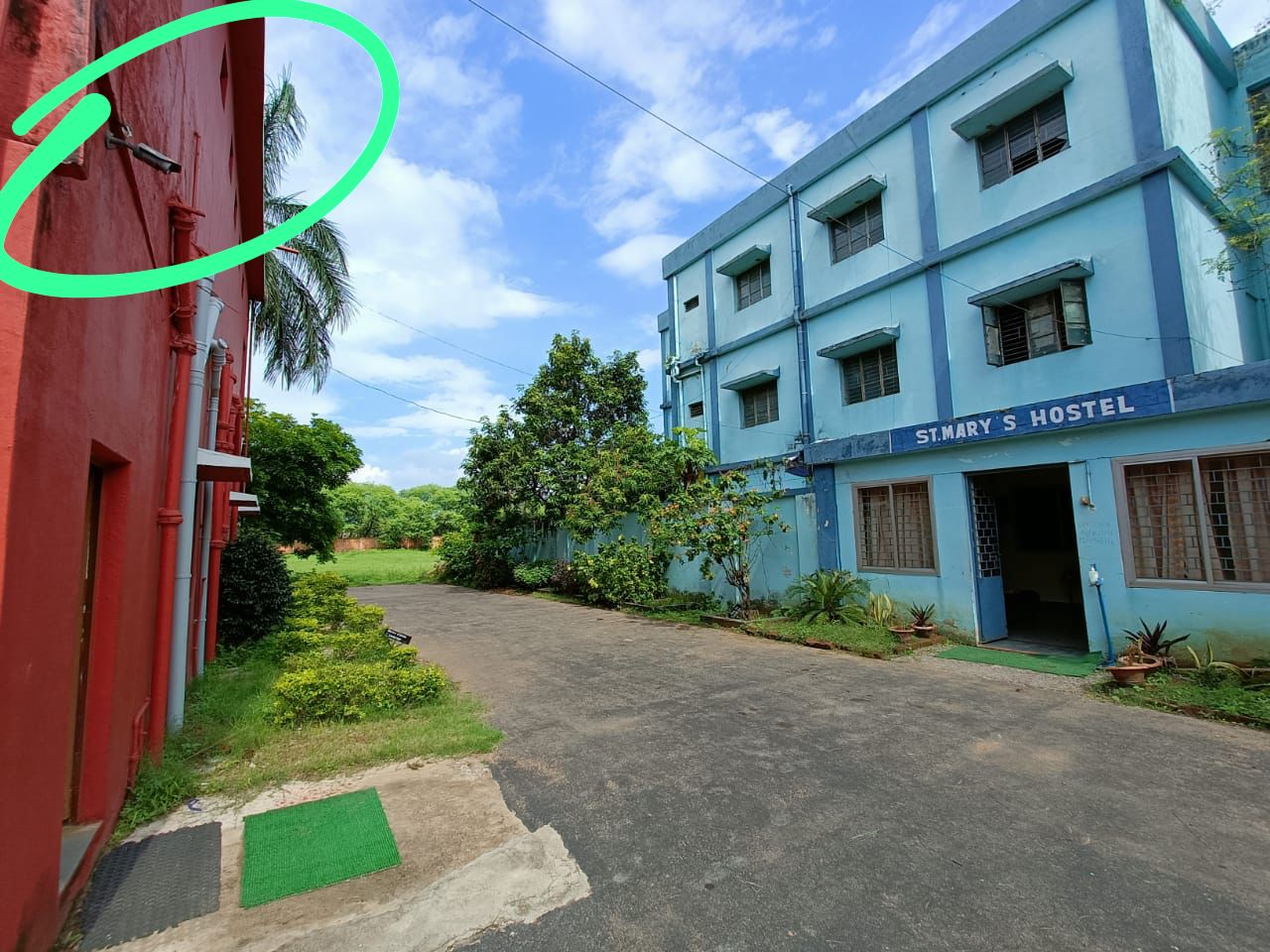 Girls Common Room in MTB Block of the College.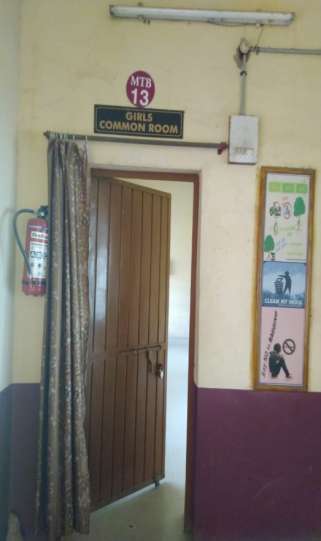 Napkin Wending Machine in Girls Common Room 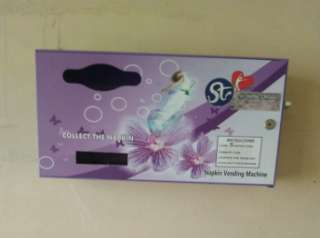 Health Centre 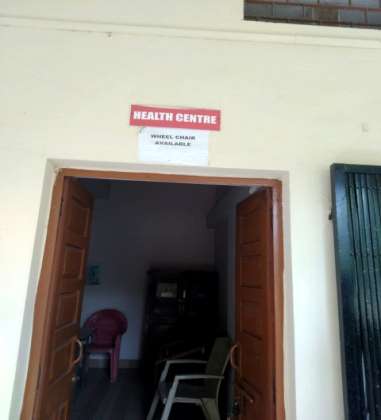 Medical Check Up for Hostel Inmates  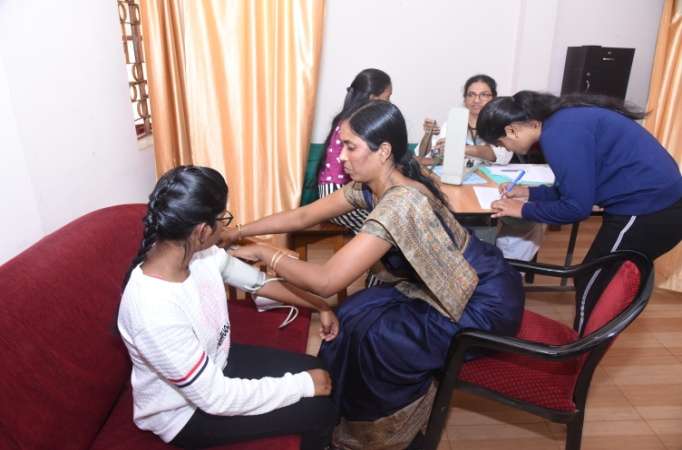 Female Security Personnel in Gate No 2 of the College. 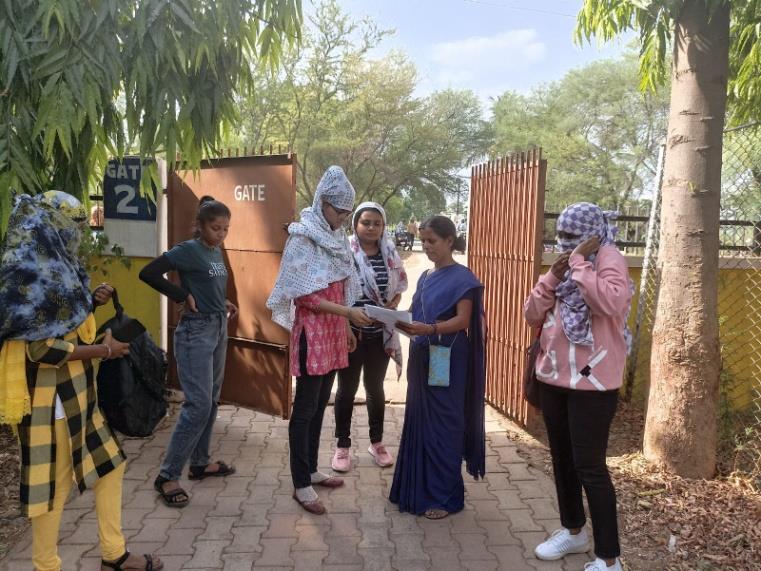 